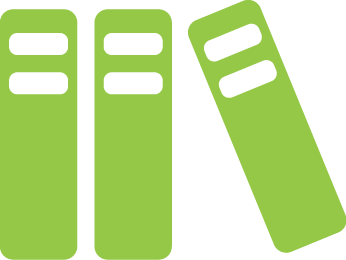 Кітап жазбасыАты:[Сіздің атыңыз]Күні:[Жазба күні]Кітап тақырыбы:[Кітап тақырыбы]Кітап авторы:[Автор аты]Жарияланған күні:[Күні]Парақтар саны:[Парақтар]Басты кейіпкерлер:[Басты кейіпкерлердің тізімі мен қысқаша сипаттамасы.]Декорация:[Кітаптағы оқиға болған жердің декорациясын көрсетіңіз.]Конспект:[Оқиғаны қысқаша айтып беріңіз.]Негізгі көріністер/Конфликт:[Басты кейіпкерлерге не себеп болады? Бұл оқиғаның орын алуына қандай мәселе немесе оқиғалар себеп болып тұр?]Талдау/Баға беру:[Мұны көзбен көргендей айтып беру—пікіріңізді осы жерге қосыңыз.]